Publicado en Oviedo el 22/02/2024 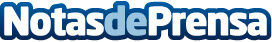 La justicia declara el infarto como accidente de trabajo y no como contingencia comúnEl litigio ha dado la razón a la mutualidad del Servicio de Salud del Principado de Asturias frente a la aseguradora, Ibermutuamur, tras lograr Jesús Martínez Junceda Abogados que se declare un infarto de miocardio como enfermedad accidente derivado del trabajoDatos de contacto:Jesús Martínez JuncedaSocio fundador bufete984 110 173Nota de prensa publicada en: https://www.notasdeprensa.es/la-justicia-declara-el-infarto-como-accidente_1 Categorias: Nacional Derecho Asturias Seguros http://www.notasdeprensa.es